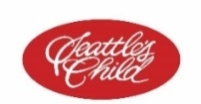 Formulario de nominación al Premio al Héroe DesconocidoFebrero es el Mes del Reconocimiento de los Padres en Washington. Qué mejor manera de reconocer a un padre, madre, abuelo, abuela, padre o madre suplente o adoptivo(a), u otro cuidador que reconocer todas las cosas maravillosas que hacen para fortalecer a sus familias o a quienes los rodean en la comunidad.¿Conoce a un padre, madre, cuidador primario, tutor, padre o madre suplente o adoptivo(a), abuelo o abuela que demuestre una o más de estas fortalezas? capacidad para recuperarse del estrés (resiliencia parental), un robusto sistema de apoyo (vínculos sociales), comprensión de las necesidades del desarrollo de un niño (conocimientos sobre la crianza y el desarrollo de los niños), que demuestre empatía y apoyo por los sentimientos de un niño (competencia social y emocional de los niños), y que pide ayuda (apoyos concretos en momentos de necesidad). Las investigaciones han determinado que estos cinco factores de protección reducen el estrés y promueven el bienestar de TODAS las familias. Todos sentimos estrés, sin embargo, cuando las familias aumentan uno o más de sus factores de protección pueden desarrollar y aprovechar las redes naturales de apoyo en sus familias y comunidades. 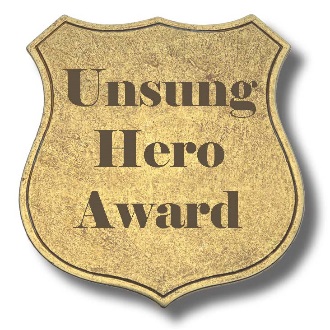 Envíenos su nominación y entregaremos un reconocimiento especial a 29 personas de todo el estado al entregar públicamente el Premio al Héroe Desconocido.Lo invitamos a nominar a un padre, madre, cuidador principal o tutor que viva en Washington para recibir este especial Premio al Héroe Desconocido. Cuéntenos por qué es notable la persona. Seleccionaremos a 29 nominados, uno por cada día de febrero, para recibir un reconocimiento especial, que incluye la publicación de su fotografía en la revista Seattle's Child. Por favor envíe sus nominaciones a más tardar el 5 de enero de 2024.Envíe sus nominaciones por correo electrónico a: strengtheningfamilies@dcyf.wa.gov.Nombre del nominado:	     Dirección postal:		     Teléfono:			     Correo electrónico:		     Persona que nomina:		     Motivos por los que nomina a esta persona (limite su respuesta a 250 palabras o menos):